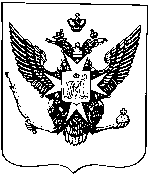 Муниципальные новости ПавловскаИнформационно-аналитический бюллетень29 апреля 2016 года                                                                           Выпуск № 9________________________________________________________________________________________________________________________________________________________________________________________________________________________________________________________________________В номере: Протокол публичных слушаний по отчету об исполнении бюджета муниципального образования города Павловска за 2015    год    _______________________________________________________________________________________________________________________________________________________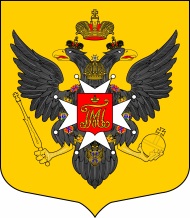 ПРОТОКОЛпубличных слушаний по отчету об исполнении бюджета муниципального образованиягорода Павловска за 2015 годСанкт-Петербург, Павловск                                                                                         28.04.2016 г.Песчаный пер., д. 11/16, здание администрации                                                       16.00	Публичные слушания проводятся по инициативе Муниципального Совета города Павловска в соответствии со ст. 264.6 Бюджетного кодекса РФ, ст. 28 Федерального Закона от 06 октября 2003 года № 131-ФЗ «Об общих принципах организации местного самоуправления в Российской Федерации», ст. 17 Устава внутригородского муниципального образования Санкт-Петербурга города Павловска, решением Муниципального Совета города Павловска от 06.04.2016 № 3/1.1 «О принятии в первом чтении отчета об исполнении бюджета муниципального образования города Павловска за 2015 год».	Тема публичных слушаний: «Отчет об исполнении бюджета муниципального образования города Павловска за 2015 год»	Ведущий публичных слушаний – Зибарев Валерий Викторович – Глава муниципального образования города Павловска. Сызранцев Михаил Юрьевич – Глава Местной администрации города Павловска;Гежа Зинаида Владимировна - руководитель аппарата Муниципального Совета города Павловска;Лихачева Юлия Дмитриевна – ведущий специалист аппарата Муниципального Совета города Павловска;Горенюк Вилена Васильевна –  представитель общества реабилитированных лиц и лиц, пострадавших от политических репрессий - житель города Павловска;Бровченко Евгения Аркадьевна – председатель общества инвалидов города Павловска-житель города Павловска;Скорлышева Таисия Александровна – представитель союза общественников города Павловска - житель города Павловска;Чайка Маргарита Львовна – председатель Павловского отделения Санкт-Петербургской региональной общественной организации бывших малолетних узников фашистских концлагерей – житель города Павловска;Жукова Валентина Александровна – представитель Павловского отделения Санкт-Петербургской региональной общественной организации бывших малолетних узников фашистских концлагерей – житель города Павловска;Лукьянова Валентина Ефимовна –  житель города Павловска;Федорова Тамара Михайловна - представитель общества инвалидов города Павловска-житель города Павловска;Соколов Борис Михайлович – житель города Павловска;Касаткина Нина Михайловна – почетный житель города Павловска;Михайлов Перт Михайлович – почетный житель города Павловска;Чайкина Галина Васильевна – почетный житель города Павловска.Решение Муниципального Совета города Павловска от  06.04.2016 № 3/1.1 «О принятии в первом чтении отчета об исполнении бюджета муниципального образования города Павловска за 2015 год» размещено на официальном сайте муниципального образования в информационно-телекоммуникационной сети Интернет по адресу: http://www.mo-pavlovsk.ru/, опубликовано в информационно-аналитическом бюллетене «Муниципальные новости Павловска»,  выпуск № 7 от 08.04.2016г. Информационное сообщение о проведении публичных слушаний опубликовано в информационно-аналитическом бюллетене «Муниципальные новости Павловска»,  выпуск № 7 от 08.04.2016г.Порядок проведения слушаний:      1. Избрание президиума собрания и председателя, утверждение регламента.2. Рассмотрение темы публичных слушаний.3. Внесение участниками предложений по теме слушаний.4. Принятие итогового документа.По первому пункту		Слушали Зибарева В.В., который предложил открыть собрание, избрать президиум, председательствующего и секретаря по ведению собрания и утвердить регламент публичных слушаний.		За открытие собрания голосовали единогласно.В состав президиума предложены кандидатуры: Зибарев В.В., Лихачева Ю.Д.		Председательствующим избран Зибарев В.В., секретарем – Лихачева Ю.Д.	Предложен регламент:Рассмотрение темы публичных слушаний – 40 мин.;Рассмотрение предложений и поправок – до 10 мин.;Выступления в прениях по теме - до 5 мин.	Регламент публичных слушаний утвержден единогласно.По второму пункту	Слушали Зибарева В.В., который огласил тему публичных слушаний. Сообщил, что до начала проведения слушаний каких-либо предложений и дополнений по теме публичных слушаний не поступило. Глава муниципального образования города Павловска Зибарев В.В. довел до сведения присутствующих решение Муниципального Совета города Павловска от  06.04.2016 № 3/1.1 «О принятии в первом чтении отчета об исполнении бюджета муниципального образования города Павловска за 2015 год». Докладчик сообщил, что в соответствии с соглашением между Муниципальным Советом города Павловска и Контрольно-счетной палатой Санкт-Петербурга отчет об исполнении бюджета муниципального образования города Павловска был направлен в Контрольно-счетную палату Санкт-Петербурга для осуществления внешнего муниципального финансового контроля. Зибарев В.В. ознакомил присутствующих с заключением Контрольно-счетной палаты Санкт-Петербурга и предложил участникам публичных слушаний рекомендовать муниципальному Совету города Павловска утвердить годовой отчет об исполнении бюджета муниципального образования города Павловска за 2015 год.	Голосовали «ЗА» единогласно	По третьему пункту	От жителей поступили следующие вопросы, предложения, рекомендации:Об установке детской площадки по адресу: ул. Березовая, д. 21;Об установке искусственных дорожных неровностей на ул. Правды;Об установке уличных тренажеров по адресу: ул. Толмачева, д. 8;О строительстве дополнительных контейнерных площадок на территории города Павловска.Председательствующий Зибарев В.В. предложил Местной администрации города Павловска учесть предложения жителей при формировании муниципальных программ на 2017 г.Участники публичных слушаний предложили рекомендовать Муниципальному Совету города Павловска утвердить отчет об исполнении бюджета муниципального образования города Павловска за 2015 год.Голосовали «ЗА» единогласно.Решили: Публичные слушания по отчету об исполнении бюджета муниципального образования города Павловска за 2015 год  проведены в соответствии с действующим законодательством. Публичные слушания считать состоявшимися. Рекомендовать Муниципальному Совету города Павловска принять Решение «Об утверждении отчета об исполнении бюджета муниципального образования города Павловска за 2015 год», учитывая мнение населения. Председатель собрания                                                  						                В.В. Зибарев  Секретарь                                                  								Ю.Д. ЛихачеваИнформационно-аналитический бюллетень «Муниципальные новости Павловска», выпуск № 9 от  29.04.2016Официальное издание Муниципального Совета города Павловска. Учредитель, редакция, издатель: Муниципальный Совет города ПавловскаГлавный редактор: Зибарев В.В. Адрес редакции: 196620, Санкт-Петербург, г. Павловск, Песчаный пер., д. 11/16, телефон: 465-17-73. Тираж 100 экз.Отпечатано на копировальном оборудовании Местной администрации города Павловска, г. Павловск, Песчаный пер., д. 11/16.Распространяется бесплатно.